Pozdravljeni učenci, ki obiskujete LIKOVNO SNOVANJE 1!ZA KONEC: Kiparski elementi (statična/dinamična) kompozicijaPri LS1 bi letos izdelali asimetrični kiparski izdelek. Ker za to ni bilo priložnosti, si le oglejte nekaj primerov simetrične in asimetrične oziroma statične in dinamične kompozicije.Oglej si posnetek:                                 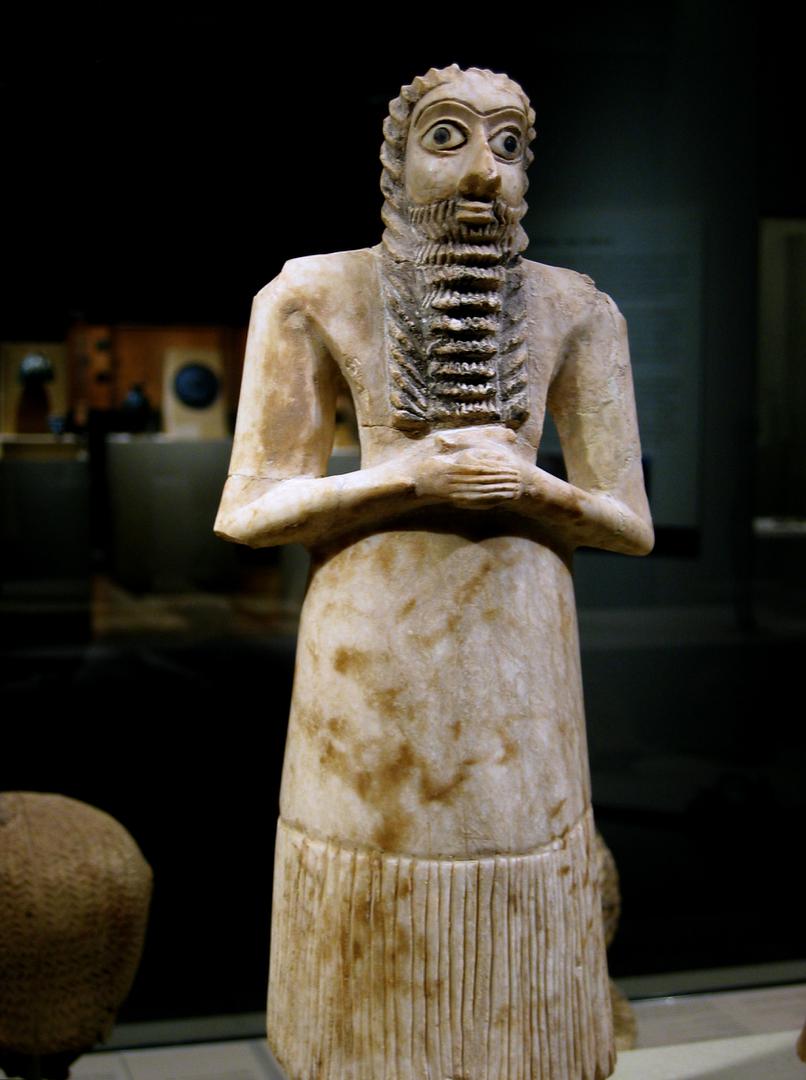 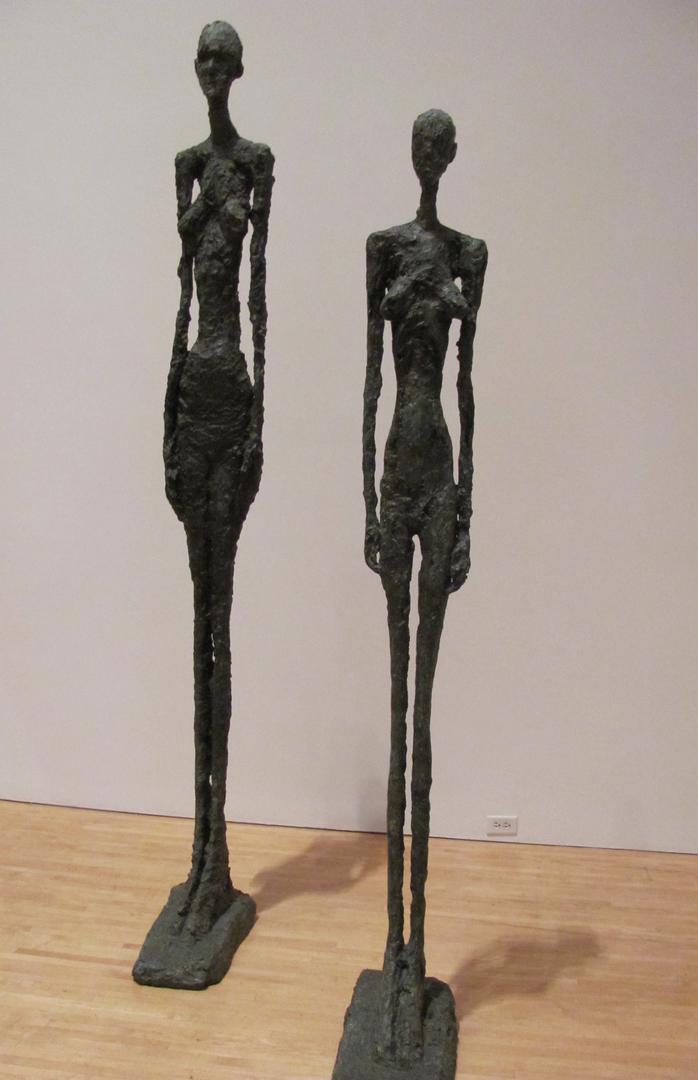  Simetrična kompozicija: statične kompozicija, ki deluje umirjeno.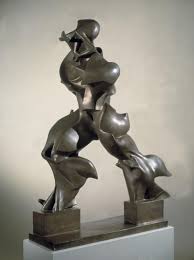 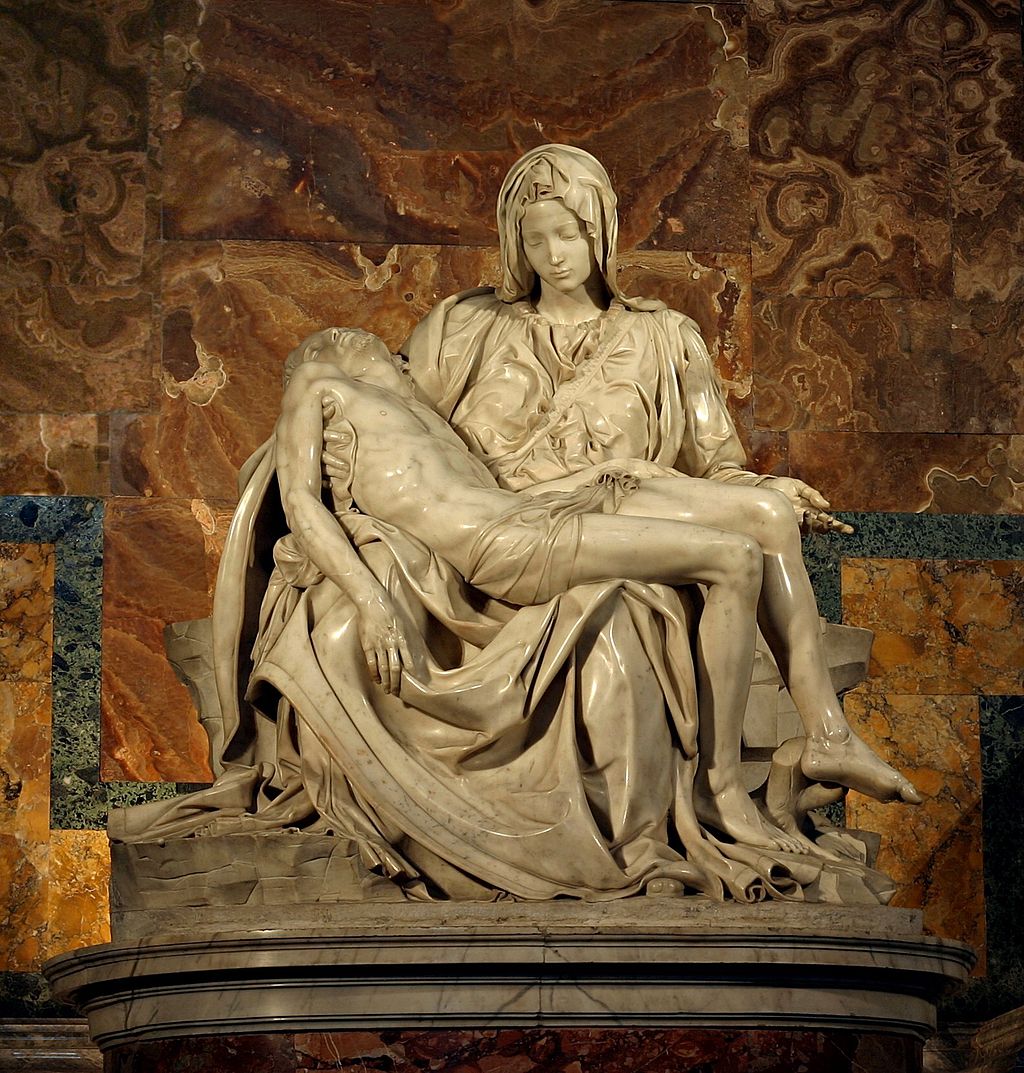 Asimetrična kompozicija: dinamična kompozicija, ki prikazuje dogajanje.